Влияние отца на развитие ребёнкаЧто же может дать отец сыну или дочери с первых дней жизни?1. Чувство уверенности и защищённостиВ первую очередь, папа является для ребёнка примером поведения, источником уверенности и силы. Рядом с папой малыш чувствует себя в безопасности.2. Устойчивая самооценкаЛюбовь и внимание не только мамы, но и отца становятся залогом дальнейшей успешности ребёнка в будущем. У него за плечами – поддержка самых близких людей, значит, он сможет справиться с любыми трудностями.3. Развитие внимания и мышленияКто, как не отец, научит своего ребенка собирать пазлы, кататься на велосипеде, рыбачить и строить красивые замки из лего?4. Адекватное поведение в обществе, следование социальным нормам и правиламКак правило, отцы более строги к детям, чем мамы, и более последовательны в своих поступках. Папа может помочь привить ребёнку уважение к старшим и заботу о близких, а также более систематично познакомить с правилами поведения, принятыми в обществе.5. Полноценное физическое развитиеВ ходе совместных игр с папой в футбол, хоккей, катаний с горки у ребенка будут развиваться двигательные навыки, выносливость и будет укрепляться иммунитет.✅ Как мы видим, отцовское воспитание важно для подрастающих сыновей и дочек. С любящим и внимательным отцом ребёнку будет гораздо легче, интереснее расти, развиваться и познавать этот мир.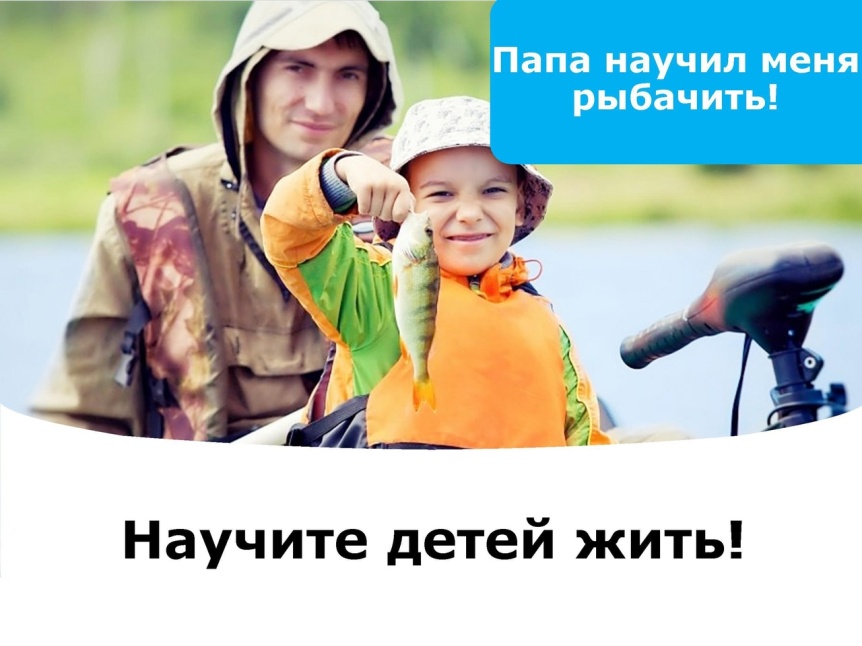 